                                           ÅNGERBLANKETT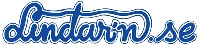 Lindar´n i Kungsbacka AB är skyldig enligt lagen om distansavtal och avtal utanför affärslokalen att skicka en ångerblankett till dig som konsument när avtalet mellan oss omfattas av ångerrätten. Som kund har du 14 dagars ångerrätt och därefter 14 dagar på dig att returnera varan sedan vi mottagit anmälan.Information om företaget:Namn: Lindar´n i Kungsbacka AB 556362-4583Adress: Åsa Stationsväg 95A, 439 55 ÅSATele & Mejl: 0340-201500 info@lindarn.seInformation om konsument:Namn:Adress:Tele & Mejl:Ordernummer och beställningsdatum:Returdatum:Kort beskrivning av orsak till returen:Jag/vi meddelar härmed att jag/vi frånträder mitt/vårt köpeavtal avseende följande varor:Underskrift:Datum:Skriv ut blanketten och skicka med godset. Skriv även ut en kopia att behålla.